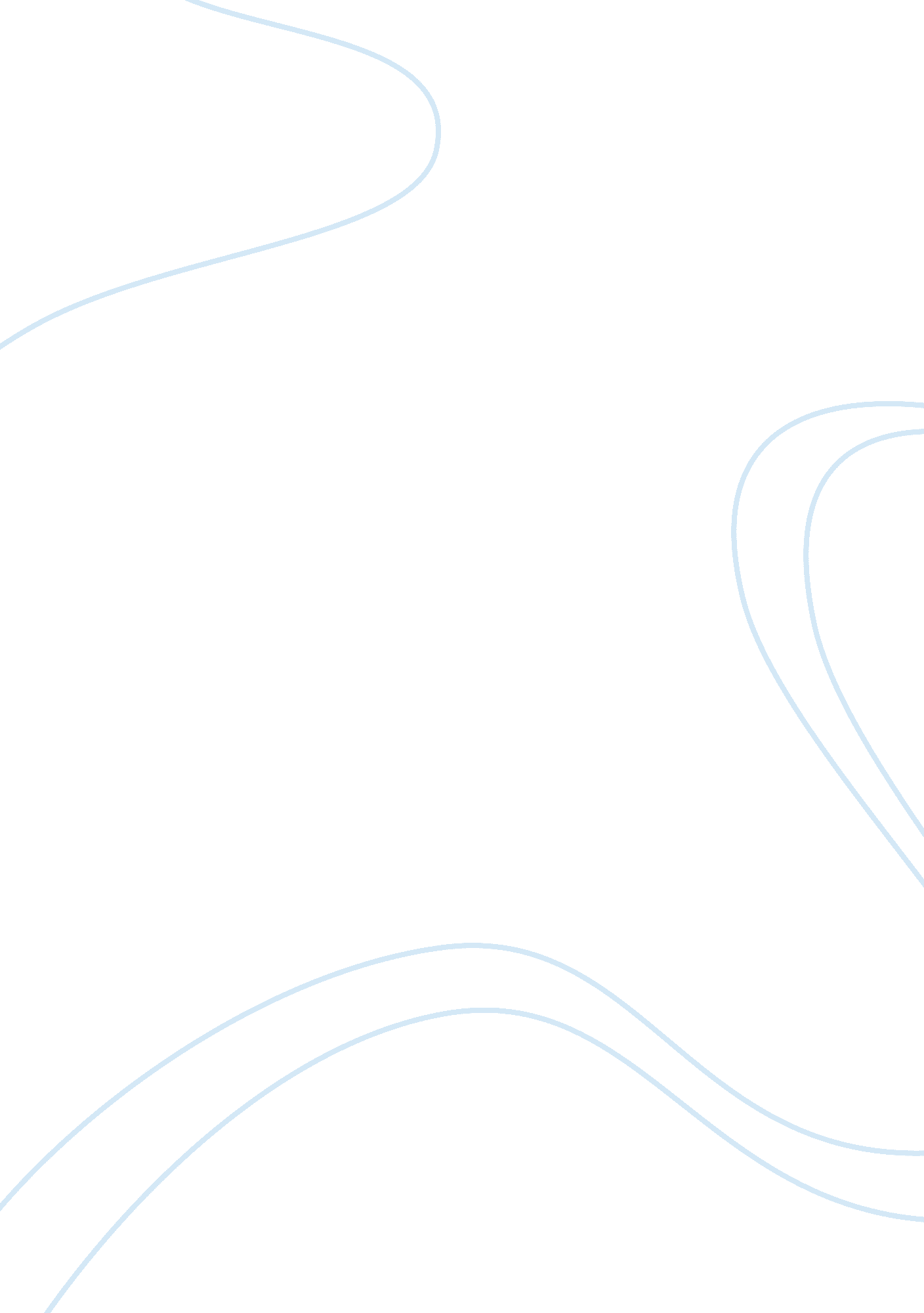 Eng315 week1Linguistics, English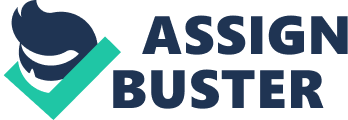 Running Head: Eng 315 week Describe the primary way information about management decisions flow in your current or prior workplaceDecision making skills can be used to solve problems by choosing the best course of action from several alternatives. The flow of information is extremely essential in enabling the process of decision making (Bhushan & Kanwal, 2004). In my previous work place, we were using the hierarchical control system where a supervisor could issue commands to those who supervised subordinate staff. This way, the commands were critical in controlling the operations of the workers at the lower level. This could make the interactions and responsibilities of the lower level supervisors easier. In the long run, the system control could no longer work as expected and there were some managerial-worker conflicts in the company. 
Explain how you would like to improve the flow of business communication in your current or prior workplace, if given the opportunity 
Given an opportunity to change the flow of information in decision making at this company, I could prefer the predictive control of distributed decision making method. The system has got four key aspects, which include; the predictive mode of team decision making, the fitness function as the second aspect, thirdly there is the optimization of information structure and finally the forecast decision making requirement. This system achieves convenience by the fact that stakeholders act as both decision makers and implementers. 
Although all of us make decisions every day, some of the decisions are straightforward while others are complex and indirect. In business decision making, this systematic approach to decision making is essential to address critical elements that can result into timely decisions (Bhushan & Kanwal, 2004). Moreover, there is no conflict of interests because every stakeholder is involved in decision making as well as implementing. With this organization, every stakeholder is motivated to work since every contribution is considered indispensable. 
References 
Bhushan, N. & Kanwal, R. (2004). Strategic Decision Making: Applying the Analytic Hierarchy Process. London: Springer-Verlag. 